Committee of the Whole Room 1340 Coleman A. Young Municipal Center (313) 224-3443  Detroit, MI 48226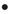 PLANNING  ECONOMIC DEVELOPMENT STANDING COMMITTEECOUNCIL MEMBER JAMES TATE, CHAIRPERSONCOUNCIL MEMBER SCOTT BENSON, VICE CHAIRPERSONCOUNCIL MEMBER GABE LELAND, MEMBERCOUNCIL PRESIDENT BRENDA JONES, (EX-OFFICIO)											                 Mrs. Millicent G. Winfrey					     	               Assistant City Council Committee ClerkTHURSDAY, MARCH 12, 2020                                                                                       9:00 A.M.ROLL CALL   APPROVAL OF MINUTES PUBLIC COMMENT9:05 A.M. PUBLIC HEARING – RE: Proposed Ordinance to amend Chapter 50 of the 2019 Detroit City Code, Zoning, by amending Article XVII, Section 50-17-5 District Map No. 4 to modify an existing PD-H (Planned Development District-Historic) zoning classification, established by Ordinance 39-07, to allow for a hotel and conservatory.  (Law Department; Department of Public Works; Buildings, Safety Engineering and Environmental Department; Planning and Development, Board of Zoning Appeals; City Planning Commission/LPD Legislative Policy Division)UNFINISHED BUSINESSStatus of Council Member Scott Benson submitting memorandum relative to Zoning District Modification. (BROUGHT BACK AS DIRECTED ON 1-16-20)Status of  Planning and Development Department submitting reso. autho. Property Sale 8942 Puritan. (The City of Detroit, Planning and Development Department (“P&DD”) has received an offer from Leo’s Real Estate #3, L.L.C. (The “Purchaser”), to purchase certain City-owned real property at 8942 Puritan (the “Property”) for the purchase price of Sixty Three Thousand Six Hundred and 00/100 Dollars ($63,600.00).) (BROUGHT BACK AS DIRECTED ON 2-27-20)Status of Council Member Scott Benson submitting memorandum relative to Zoning District Text Modification. (BROUGHT BACK AS DIRECTED ON 2-27-20)Status of Council President Brenda Jones submitting memorandum relative to 0% Home Repair Loan Program Mandatory Insurance Requirements. (BROUGHT BACK AS DIRECTED ON 2-27-20)Status of Council Member James Tate submitting memorandum relative to Regulations for Commercial Donation Containers. (BROUGHT BACK AS DIRECTED ON 3-5-20)Status of Council Member Roy McCalister, Jr. submitting memorandum relative to Motor City Match Grant Program – Recipients 2018 to Date. (BROUGHT BACK AS DIRECTED ON 3-5-20)Status of City Planning Commission submitting report relative to Special District Review of the request of the Buildings, for proposed alterations to the former site of Ford Auditorium. (RECOMMENDING CONDITIONAL APPROVAL) (The City Planning Commission has received an application and Your Honorable Body has been petitioned for Special District Review and approval of proposed alteration to the site of the demolished Ford Auditorium on East Jefferson Ave.  Imagination Detroit, on behalf of Ford Motor Company, is requesting authorization to make improvements to enable the site to be used for the staging events and exhibitions, essentially expanding activities at Hart Plaza.  Currently, the site is used for surface parking and event related storage without benefit of improvement since the former venue was demolished.  The site is also sits above the two level Ford Underground Garage.) (BROUGHT BACK AS DIRECTED ON 3-5-20)NEW BUSINESSOFFICE OF CONTRACTING AND PROCUREMENTSubmitting the following Office of Contracting and Procurement Contracts:Please be advised that the Contract listed was submitted on November 15, 2019 for the City Council Agenda for November 19, 2019 has been amended as follows:Submitted as:Submitting reso. autho. Contract No. 6002422 - 73% Federal Funding - 20% Other (Detroit Public Schools) – To Provide a Vacant School Disposition Study for the Planning and Development Department. – Contractor: Interboro Partners – Location: 33 Flatbush Avenue 6th Floor, Brooklyn, NY 11217 – Contract Period: Upon City Council Approval through November 11, 2020 – Total Contract Amount: $828,175.00.  HOUSING AND REVITALIZATIONShould read as:Submitting reso. autho. WITHDRAW/RESCINDED - Contract No. 6002422 73% Federal Funding - 20% Other (Detroit Public Schools) – To Provide a Vacant School Disposition Study for the Planning and Development Department. – Contractor: Interboro Partners – Location: 33 Flatbush Avenue 6th Floor, Brooklyn, NY 11217 – Contract Period: Upon City Council Approval through November 26, 2020 – Total Contract Amount: $828,175.00.  HOUSING AND REVITALIZATION (REFERRED TO THE PLANNING AND ECONOMIC DEVELOPMENT STANDING COMMITTEE ON 3-12-20)HOUSING AND REVITALIZATION DEPARTMENTSubmitting reso. autho. Approval to Appropriate & Expend Revenue from Developer Loan Payments HOME Investment Partnership Program. (The Housing and Revitalization Department (“HRD”) coordinates funds received by the City of Detroit (“City”) from the United States Department of Housing and Urban Development (“HUD”) under the HOME Investment Partnership Program (“HOME Program”).) (REFERRED TO THE PLANNING AND ECONOMIC DEVELOPMENT STANDING COMMITTEE ON 3-12-20)Submitting reso. autho. Approval to Appropriate & Expend Revenue from Developer Loan Payments HUD Section 108 Loan Guarantee Assistance Program. (The Housing and Revitalization Department (“HRD”) coordinates funds received by the City of Detroit (“City”) from the United States Department of Housing and Urban Development (“HUD”) under the HUD Section 108 Loan Guarantee Assistance Program (“Section 108 Program”).) (REFERRED TO THE PLANNING AND ECONOMIC DEVELOPMENT STANDING COMMITTEE ON 3-12-20)Submitting reso. autho. Annual HOME, CDBG, NSP Awards New Award – Milwaukee Junction. (The City of Detroit (“City”), through the Housing and Revitalization  Department (“HRD”), makes annual funding available for “ready-to-proceed projects’ from HOME, CDBG, and NSP federal funds allocated to the City through the U.S. Department of Housing and Urban Development (“HUD”).  HRD has continued to work closely with HUD to meet required commitment and disbursement deadlines for new and ongoing projects approved by the City.) (REFERRED TO THE PLANNING AND ECONOMIC DEVELOPMENT STANDING COMMITTEE ON 3-12-20)LEGISLATIVE POLICY DIVISIONSubmitting report relative to Regulations for Commercial Donation Containers. (LPD was asked by Council Member Tate to write a report exploring any existing regulations in the Detroit City Code that could possibly address the unkempt condition of donation drop boxes and explore if the City has any authority to restrict or prohibit their placement throughout the city.) (REFERRED TO THE PLANNING AND ECONOMIC DEVELOPMENT STANDING COMMITTEE ON 3-12-20)PLANNING AND DEVELOPMENT DEPARTMENTSubmitting reso. autho. Property Sale by Detroit Land Bank Authority Fractured Acre Farms LLC Development: Generally bounded by Buchanan St., 25th Selden St. and Roosevelt St. (Pursuant to the First Amended and Restated Memorandum of Understanding (“MOU”) between the City of Detroit and the Detroit Land Bank Authority (“DLBA”), approved by your Honorable Body on May 5, 2015, the DLBA may not transfer ten (10) or more parcels of property received from the City to the same transferee within any rolling 12 month period without the prior approval of the Mayor and City Council.) (REFERRED TO THE PLANNING AND ECONOMIC DEVELOPMENT STANDING COMMITTEE ON 3-12-20)